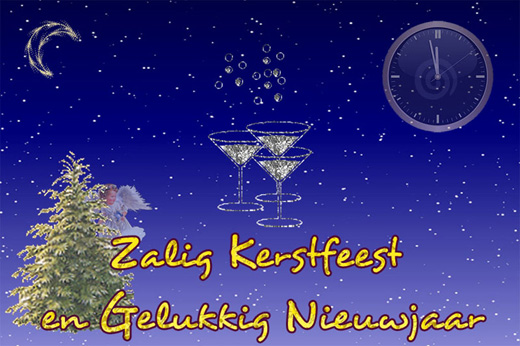 DecemberGelaatsverzorging:Vrouwen 40 ipv 45 €Mannen 30 ipv 35 €Fruitzuurpeeling: 35 ipv 40 €Er wordt bij ons enkel gewerkt met cosmetische producten uit de apotheek